Format Proposal (HANYA 1 PROPOSAL/KK)PROPOSALPenelitian, Pengabdian kepada Masyarakat, dan Inovasi (PPMI) 2021Ketua KK: ..........................	KK			:		Fakultas Teknologi IndustriInstitut Teknologi Bandung2021IDENTITAS PROPOSALData Kelompok Keahlian	Nama Ketua KK		: NIP					: Kelompok Keahlian		: Fakultas/Sekolah		: Alamat Kantor/Telp/Fax	: E-mail				: Alamat Rumah/HP		: Topik kegiatan yang diusulkan: (1)(2)…dstCatatan: Mohon melengkapi Daftar Rincian Usulan Topik PPMI ITB 2021 secara terpisah dalam file excel sesuai format yang telah dtentukan. Total Biaya yang diusulkan			: Rp. ........................ISI PROPOSALRoadmap KK (maksimum 1 halaman)Deskripsi singkat kegiatan P3MI yang diusulkan per judul (maksimum 2 halaman/judul), dengan rincian:Judul Nama KetuaAnggota TimLatar belakang & motivasiDiskripsi masalah & tujuanMetodologiTarget LuaranOutcomesRencana Anggaran Biaya (Digabung untuk semua judul dalam 1 RAB)Ketentuan RAB (lihat juga di Panduan): Tidak diperkenankan ada alokasi untuk Tenaga KependidikanBatasan maksimum alokasi belanja pegawai (honor dosen) maksimum 20% dari total RAB.Alokasi Belanja Bahan dan Barang Habis: sesuai kebutuhanAlokasi Belanja Jasa (honor asisten peneliti/mahasiswa S2/S3/Postdoc, perjalanan, biaya publikasi, konsumsi, jasa survey): sesuai kebutuhan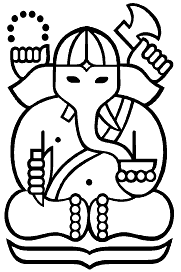 